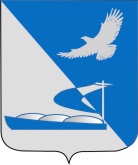 Совет муниципального образования«Ахтубинский район»Р Е Ш Е Н И Е22.03.2018	№ 428О создании муниципальногоунитарного предприятия ЖКХ«Ахтубинские водопроводы»	В соответствии с Гражданским кодексом Российской Федерации, Федеральным законом от 14.11.2002 года № 161 –ФЗ «О государственных и муниципальных унитарных предприятиях», на основании ст. 14 Федерального закона «Об общих принципах организации местного самоуправления в Российской Федерации» от 06.10.2003 года № 131-ФЗ, Устава муниципального образования «Ахтубинский район», на основании Положения «Порядок принятия решений о создании, реорганизации и ликвидации предприятий и учреждений  МО «Ахтубинский район», утвержденного решением Совета МО  «Ахтубинский район»  № 25 от 29.05.2008 года, Совет муниципального образования «Ахтубинский район»РЕШИЛ:Создать муниципальное унитарное предприятие ЖКХ «Ахтубинские водопроводы», именуемое в дальнейшем  - «предприятие», с правами юридического лица.Установить:Полное наименование юридического лица: Муниципальное унитарное предприятие ЖКХ «Ахтубинские водопроводы»;Сокращенное наименование: МУП ЖКХ «Ахтубинские водопроводы»;Место нахождение предприятия: 416503, Астраханская область, Ахтубинский район, г. Ахтубинск, ул. Лесхозная, д. 8 А.Целями деятельности предприятия являются:- выполнение работ, производство продукции, оказание услуг, выполнение социально-экономических задач, удовлетворение общественных потребностей в сфере жилищно-коммунального хозяйства для всех групп потребителей в целях решения социальных задач и получения прибыли.Предметом деятельности предприятия являются:- подъем, очистка, транспортировка, распределение, контроль качества питьевой воды;- производство, передача и распределение тепловой энергии по распределительным сетям;- обеспечение населения, промышленных предприятий и организаций услугами по водоотведению;- обслуживание сетей водоснабжения, водоотведения и теплоснабжения;- оказание платных услуг по строительству и ремонту систем водоснабжения, водоотведения, теплоснабжения предприятиям, организациям и населению;- деятельность по оперативно-диспетчерскому управлению технологическими процессами в системах теплоснабжения, водоснабжения и водоотведения;-  торгово-коммерческая деятельность без ущерба основной деятельности производства;-   строительно-ремонтные работы;Предоставить право администрации муниципального образования «Ахтубинский район» по внесению изменений и дополнений в перечень предметов и видов деятельности предприятия.От имени муниципального образования «Ахтубинский район» учредителем муниципального унитарного предприятия ЖКХ «Ахтубинские водопроводы» является администрация муниципального образования «Ахтубинский район».Определить размер уставного фонда в размере 1500 000 (полтора миллиона) рублей. Уставной фонд предприятия формируется за счет денежных средств в течение трех месяцев с момента государственной регистрации предприятия.Предприятию передается в хозяйственное ведение имущество, находящееся в муниципальной собственности и подлежащее ему на обслуживание. Настоящее решение опубликовать в газете «Ахтубинская правда», разместить на официальном сайте Администрации МО «Ахтубинский район» и на официальном сайте Совета МО «Ахтубинский район».Настоящее решение вступает в силу со дня его официального опубликования.Председатель Совета 							         С. Н. Новак И.о. главы муниципального образования 				     И.В. Чевиленко